Trångholmens BryggföreningArbetsdagen i oktober 2018 bestod av att renovera två sidor av vänthuset. Med många hjälpande händer kom vi en bra bit på väg. Gunnar K tog därefter över och färdigställde till ett mycket bra skick.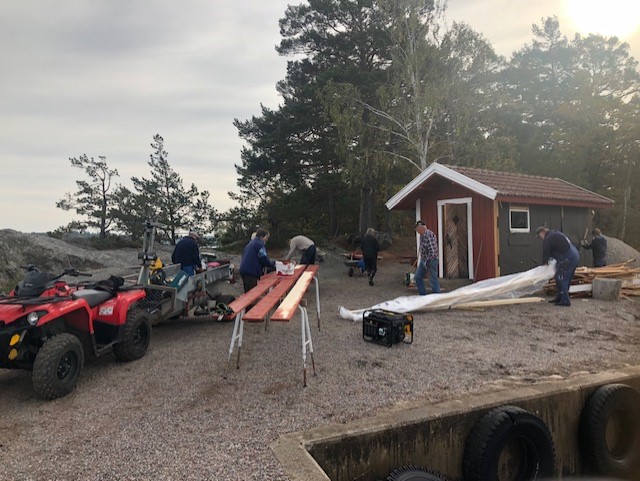 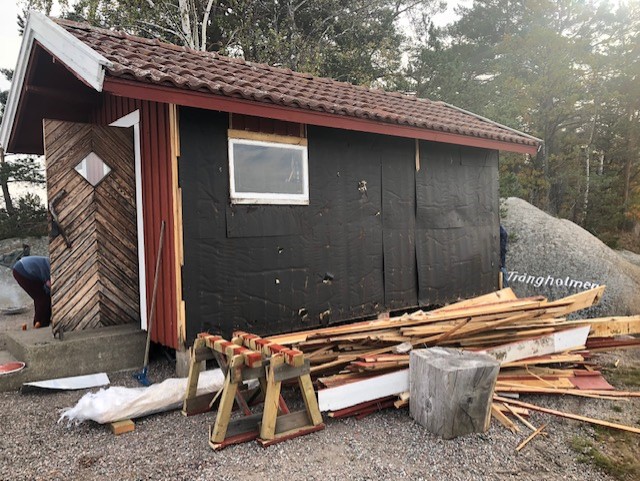 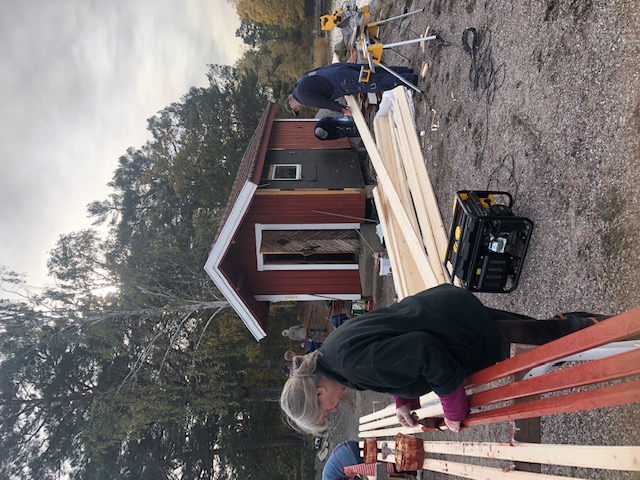 Efter fina arbetsinsattser blev det en ”korv buffé”.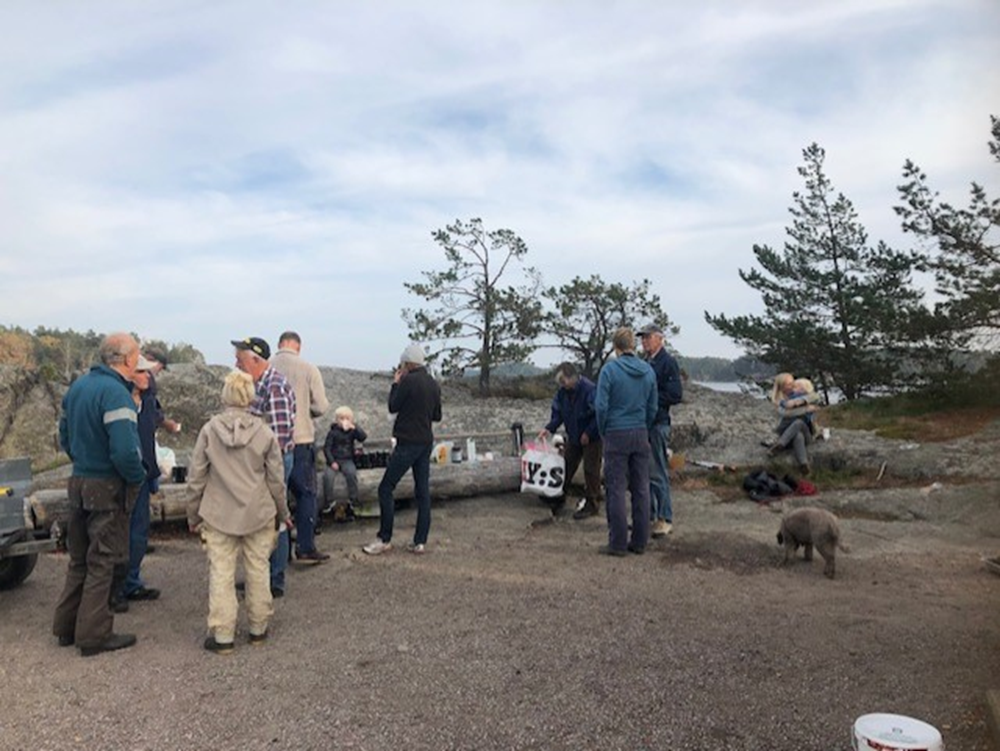 